ARURA NI TRUST - GIFT AID FORMMaking your donations go furtherGift Aid is a simple way to boost your donations at no extra cost to you. If your donation is eligible, Arura will receive an extra 25p from HMRC for every £1 you donate. That means for every £1 you give, Arura receives £1.25. These extra funds mean we can add even more value to our activities.1 | Your details – Please complete in CAPITALSTitle: Forename(s): Surname: Full Home Address: Postcode: Date:2 | Your Gift Aid declarationYes, I am a UK taxpayer. I would like Arura NI Trust to treat all donations I have made for the past four years and all future donations as Gift Aid donations until I notify you otherwise. By ticking this box, I confirm that I am paying an amount of income tax and/or capital gains tax for each tax year, that is at least equal to the tax all charities & CASCs will reclaim on my donations in the appropriate tax year. I understand that if I pay less income and/or capital gains tax to cover the amount of Gift Aid claimed on all my donations in that tax year, it is my responsibility to pay any difference.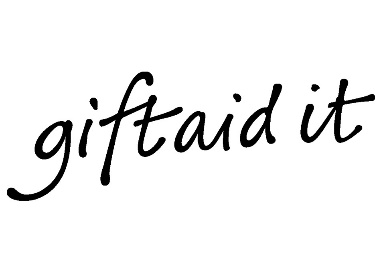 No, I am not a UK taxpayer.Date:Thank you.3 | Return your formPlease return this form by emailing rallyarura@gmail.com or post it to Arura NI Trust, c/o Crescent Church, 6 University Road, Belfast, BT7 1NH.Gift Aid explainedAm I eligible for Gift Aid? To be eligible for Gift Aid you need to have paid or will pay the same amount of Income Tax or Capital Gains Tax as charities will claim back on your Gift Aided donations in each tax year. Other taxes such as Council Tax and VAT do not count for this purpose.I don’t pay income tax – can I be eligible for Gift Aid?Even if you think you are not a UK taxpayer, you are still eligible for Gift Aid if you pay tax in the following ways: ■ through a taxable investment or rental income ■ savings, a state pension or other pension plans ■ capital Gains TaxIf you do, you are a taxpayer. So, simply tick the YES box on this form and send to us via email or post and we can claim an extra 25% on your donations.Is it really that simple? Yes – just tick the box on the form, checking that we have your correct initial, last name and home address, send it to us via email or post and we will do the rest for you. Once we have the form we can even claim Gift Aid on any donations you make to Arura in the future.Does it matter how often or how much I give? You don’t have to give regularly or have donated a certain amount for us to claim Gift Aid on your donations. We can claim Gift Aid on how ever many donations you have made in the past four years.I have already completed a Gift Aid declaration for another charity. Do I need to complete another one? You have to give a declaration for each charity you want Gift Aid to apply. However you only need to fill in one form for us and we can claim Gift Aid on however much you have previously donated in the last four years and any future donations.What if my circumstances or details change?Just email us rallyarura@gmail.com.